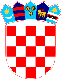 REPUBLIKA HRVATSKAVUKOVARSKO-SRIJEMSKA ŽUPANIJA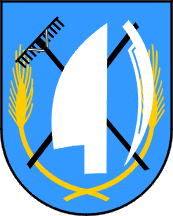 OPĆINA TOVARNIKNAČELNIK OPĆINEKLASA: 320-01/21-01/03URBROJ: 2188/12-03/01-21-26Tovarnik, 13. srpnja 2021.	Temeljem članka 48. st. 3. Statuta Općine Tovarnik („Službeni vjesnik“ Vukovarsko-srijemske županije, br. 3/21), čl. 19. st. 3. Programa potpora u poljoprivredi na području Općine Tovarnik za 2021. („Službeni vjesnik“ Vukovarsko-srijemske županije, br. 18/20) i Javnog poziva za podnošenje zahtjeva za dodjelu potpora poticanja razvoja poduzetništva na području Općine Tovarnik za 2021. od 12.4.2021., načelnik Općine Tovarnik  d o n o s iOBAVIJESTo dodjeli potpora male vrijednosti u poljoprivredina području Općine Tovarnik za 2021. temeljem Uredbe de minimisI.	Dana 12.7.2021. dodijeljene su potpore male vrijednosti temeljem Programa potpora u poljoprivredi na području Općine Tovarnik za 2021., kako slijedi:Mjera 1: Sufinanciranje proizvodnje češnjakaMjera 2: Sufinanciranje proizvodnje lubenica i dinjaMjera 3: Sufinanciranje proizvodnje zelenog grahaMjera 5: Sufinanciranje nabave sadnica oraha, lješnjaka, šljiva i jabukaMjera 6: Sufinanciranje osiguranja višegodišnjih nasadaMjera 7: Sufinanciranje registracije traktora, priključnih vozila i drugih poljoprivrednih strojevaMjera 8: Sufinanciranje proizvodnje povrća (paprike, krumpira, rajčice, mrkve i ostalog)II.	Potpore su dodijeljene temeljem Uredbe de minimis i isplaćene su iz proračuna Općine Tovarnik u 2021. korisniku potpore na dostavljen račun.NAČELNIK OPĆINE TOVARNIKAnđelko Dobročinac, dipl.ing.Dostaviti:Navedenima (svima)Pismohrana, ovdjeR.br.NAZIV / NOSITELJ PG-aADRESAMIBPGOIBIZNOSPO KOLAREVIĆ, VL.KLAUDIJA KOLAREVIĆIlača, M. Gupca 3374633476168841623.250,00R.br.NAZIV / NOSITELJ PG-aADRESAMIBPGOIBIZNOSOPG TOMISLAV LADENLAJTERIlača, S. Radića 33228263155601276015.100,00OPG STANIISLAV LADENLAJTERIlača, S. Radića 33a71083895300314735.200,00R.br.NAZIV / NOSITELJ PG-aADRESAMIBPGOIBIZNOSOPG STJEPAN MARINKOVIĆTovarnik,Jaukovac 237219181098982344630,00OPG UJAKOVIĆ ANTETovarnik,N. Š. Zrinjski 36168886898586181833.250,00OPG KUVEŽDIĆ IVANIlača, V. Nazora 5075085332501408465.880,00OPG IVAN PETRIČEVIĆIlača, M. Gupca 49264374152428356561.710,00OPG PETRIČEVIĆ DOMINIKIlača M. Gupca 27164943413810393153.630,00OPG MARKO DUKIĆTovarnik,A. Starčevića 2263350317575450923.000,00OPG LJUBICA KARAČIĆTovarnik,A. G. Matoša 8672728898830086449.000,00OPG JASMIN BUDINSKIIlača, V. Nazora 6762203255301075997.350,00OPG ANA KUVEŽDIĆIlača, S. Radića 18245694733903913723.480,00OPG ZLATKO KUVEŽDIĆIlača, S. Radića 18154472041116187579.000,00OPG ANASTAZIJA KUVEŽDIĆIlača, V. Nazora 21161117419890049989.000,00OPG SLAVICA ČENGIĆIlača, V. Nazora 3162335733190817253.330,00OPG MARIJA VULIĆIlača, V. Nazora 5364714878381281564.470,00OPG JOSIP KUVEŽDIĆIlača, V. Nazora 2F240748182535029891.894,86PO KOLAREVIĆ, VL.KLAUDIJA KOLAREVIĆIlača, M. Gupca 3374633476168841623.570,00R.br.NAZIV / NOSITELJ PG-aADRESAMIBPGOIBIZNOSOPG DAMIR SIKETIĆTovarnik, Lj. Gaja 32181387339072610593.500,00OPG NIKOLA ALIVOJVODIĆTovarnik,A. G. Matoša 28233089399490786513.500,00OPG JOSIP KUVEŽDIĆIlača, V. Nazora 2F240748182535029893.500,00R.br.NAZIV / NOSITELJ PG-aADRESAMIBPGOIBIZNOSOPG BILIĆ FRANJOTovarnik, Lj. Gaja 1919486614399531750659,79R.br.NAZIV / NOSITELJ PG-aADRESAMIBPGOIBIZNOSOPG JOSIP TEPŠIĆTovarnik, I. Burika 1323715637796181246430,44OPG ANDRIJA GLAVAŠIĆTovarnik, Lj. Gaja 116824242587869381407,64OPG DAMIR SIKETIĆTovarnik, Lj. Gaja 3218138733907261059601,64OPG BERISLAV MARINKOVIĆTovarnik, Jaukovac 2614202001293842208248,63OPG STJEPAN MARINKOVIĆTovarnik, Jaukovac 237219181098982344647,64OPG SLAĐAN ALIVOJVODIĆTovarnik, N. Tesle 2724461756507012320748,13OPG NIKOLA ALIVOJVODIĆTovarnik,A. G. Matoša 2823308939949078651399,25OPG VLATKO BALIĆTovarnik,A. G. Matoša 555856383485761344431,44OPG IVICA KATUŠIĆTovarnik,A. G. Matoša 387421817702661489800,00OPG VLADIMIR VUČKOVIĆTovarnik, Bana J. Jelačića 56379866185219119364,49OPG IVAN MANDIĆTovarnik,A. G. Matoša 91C26414428508609851393,39OPG JOVAN STREHALJUKTovarnik, Vrljevac 96152640881346782430,44OPG ZLATKO KUVEŽDIĆIlača, S. Radića 1815447204111618757800,00OPG STJEPAN FILIĆIlača, V. Nazora 666781037351027538189,28OPG ĐURO ŠPOLJARACTovarnik, Lj. Gaja 606382674442668425430,44OPG LJUBICA KARAČIĆTovarnik,A. G. Matoša 867272889883008644671,98OPG MARIJAN LOVRIĆTovarnik, Hercegovačka 217467160976539933415,24OPG ĐORĐE TRIFUNOVIĆTovarnik, N. Tesle 95633686939036753800,00OPG IVAN GLIBOTovarnik, S. Radića 423427079367664934182,63OPG ANASTAZIJA KUVEŽDIĆIlača, V. Nazora 2116111741989004998512,04OPG LJUBICA GRUJIĆTovarnik,Jaukovac 306890519227805607430,44OPG MILAN DRAGIČEVIĆTovarnik,Hrv. dragovoljaca 446588980994143639401,94MARUKIĆ d.o.o.Ilača, V. Nazora 967242763537976527800,00OPG MIRO ČIČERIĆIlača, V. Nazora 906288904691254526605,34R.br.NAZIV / NOSITELJ PG-aADRESAMIBPGOIBIZNOSOPG MARIJAN LOVRIĆTovarnik, Hercegovačka 2174671609765399333.250,00